REPORTadopted by the Administrative and Legal CommitteeDisclaimer:  this document does not represent UPOV policies or guidanceOpening of the session	The Administrative and Legal Committee (CAJ) held its seventy-ninth session in Geneva on October 26, 2022, under the chairmanship of Mr. Patrick Ngwediagi (United Republic of Tanzania).	The session was opened by the Chair, who welcomed the participants.  The draft list of participants is reproduced in the Annex to this report.	The Chair reported that Ghana had deposited its instrument of accession to the 1991 Act of the UPOV Convention on November 3, 2021, and on December 3, 2021, had become bound by the 1991 Act, becoming the 78th member of the Union.	The Chair reported the granting of observer status to Guyana in the CAJ.	The Chair reported that an expert of the International Association for the Protection of Intellectual Property (AIPPI) has been issued with an ad hoc invitation to attend the seventy-ninth session of the CAJ.Adoption of the agenda	The CAJ adopted the draft agenda, as proposed in document CAJ/79/1 Rev., with the inclusion of document CAJ/79/7 Add. under agenda item 12.Report by the Vice Secretary-General on developments in UPOV	The CAJ noted that a video presentation in English, with subtitles in English, French, German and Spanish, had been made available on the CAJ/79 webpage in advance of the CAJ session.  A copy of the presentation was provided in document CAJ/79/INF/2.	The Vice Secretary-General reported that Mr. Kees van Ettekoven, a national of the Netherlands, had started working for UPOV as Technical Expert in October 2022 and that Ms. Laurianne Nicolo had started working at UPOV under an agency contract in February 2022.Report on developments in the Technical Committee	The CAJ noted the information in document CAJ/79/2 and in the oral report made by Mr. Nik Hulse, Chair of the Technical Committee (TC).Development of guidance and information materials (document CAJ/79/3) 	The CAJ considered document CAJ/79/3.Information MaterialsDocument UPOV/INF/16:  Exchangeable Software (Revision) (document UPOV/INF/16/11 Draft 1)	The CAJ considered document UPOV/INF/16/11 Draft 1.	The CAJ noted that, the TC, at its fifty-eighth session, held on October 24 and 25, 2022, had approved the inclusion of the PATHOSTAT application in document UPOV/INF/16 (see document CAJ/79/2 “Report on developments in the Technical Committee”, paragraphs 7 and 8).	(d)	DUS trial design and data analysis	The CAJ approved the proposed revision of document UPOV/INF/16 “Exchangeable Software” on the basis of document UPOV/INF/16/11 Draft 1, with the inclusion of the PATHOSTAT application.	The CAJ agreed that the Council be invited to adopt, at its fifty-sixth ordinary session, the proposed revisions to document UPOV/INF/16 “Exchangeable Software” as presented in document UPOV/INF/16/11 Draft 1, with the inclusion of the PATHOSTAT application.Document UPOV/INF/22:  Software and Equipment Used by Members of the Union (Revision) (document UPOV/INF/22/9 Draft 1)	The CAJ considered document UPOV/INF/22/9 Draft 1.	The CAJ approved the proposed revision of document UPOV/INF/22 “Software and Equipment Used by Members of the Union” on the basis of document UPOV/INF/22/9 Draft 1.	The CAJ agreed that the Council be invited to consider the proposed revisions to document  UPOV/INF/22 “Software and Equipment Used by Members of the Union” as presented in document  UPOV/INF/22/9 Draft 1 for adoption at its fifty-sixth ordinary session.Explanatory Notes:Document UPOV/EXN/DEN:  Explanatory Notes on Variety Denominations under the UPOV Convention	The CAJ considered document UPOV/EXN/DEN as presented in Annex I to document CAJ/79/3.	The CAJ approved the proposed revision of document UPOV/EXN/DEN “Explanatory Notes on Variety Denominations under the UPOV Convention”, as presented in document CAJ/79/3, Annex I. 	The CAJ agreed that the Council be invited to consider the proposed revision of document UPOV/EXN/DEN/1, as presented in Annex I to document CAJ/79/3, for adoption at its fifty-sixth ordinary session.Explanatory Notes on Examination of the Application under the UPOV Convention	The CAJ noted that matters concerning the development of “Explanatory Notes on Examination of the Application under the UPOV Convention” were considered in document CAJ/79/7 “Measures to enhance cooperation in examination”.TGP DocumentsDocument TGP/5	Experience and Cooperation in DUS TestingSection 6:  UPOV Report on Technical Examination and UPOV Variety Description (Revision) (document TGP/5 Section 6/4 Draft 1) 	The CAJ considered document TGP/5:  Section 6/4 Draft 1.	The CAJ approved the proposed revision of document TGP/5 “Experience and Cooperation in DUS Testing”, Section 6/3 “UPOV Report on Technical Examination and UPOV Variety Description”, on the basis of document TGP/5:  Section 6/4 Draft 1.	The CAJ agreed that the Council be invited to consider the proposed revisions to document TGP/5 “Experience and Cooperation in DUS Testing”, Section 6/3 “UPOV Report on Technical Examination and UPOV Variety Description” as presented in document TGP/5:  Section 6/4 Draft 1 for adoption at its fifty-sixth ordinary session.Document TGP/8	Trial Design and Techniques Used in the Examination of Distinctness, Uniformity and Stability (Revision) (document CAJ/79/3, Annex II)	The CAJ considered document CAJ/79/3.	The CAJ approved the proposed revision of document TGP/8/4 “Trial Design and Techniques Used in the Examination of Distinctness, Uniformity and Stability”, as presented in Annex II to document CAJ/79/3. 	The CAJ agreed that the Council be invited to consider the proposed revisions to document TGP/8/4, as presented in Annex II to document CAJ/79/3, for adoption at its fifty-sixth ordinary session.Document TGP/12	Guidance on Certain Physiological Characteristics (Revision) 
(document CAJ/79/3, Annex III)	The CAJ considered document CAJ/79/3.	The CAJ approved the proposed revision of document TGP/12/2 “Guidance on certain physiological characteristics”, as presented in Annex III.	The CAJ agreed that the Council be invited to consider the proposed revisions to document TGP/12/2 “Guidance on certain physiological characteristics” as presented in Annex II to document CAJ/79/3, for adoption at its fifty-sixth ordinary session.	The CAJ noted the intervention by Mr. Edgar Krieger, Secretary-General of the International Community of Breeders of Asexually Reproduced Horticultural Plants (CIOPORA), on behalf of the breeding sector, concerning developments in the revision process of the Explanatory Notes on Essentially Derived Varieties.  
The Chair of the CAJ explained that the matter would be considered by the Consultative Committee, at its ninety-ninth session, to be held on October 27, 2022, and that the recommendations by the Consultative Committee would be reported to the Council, at its fifty-sixth ordinary session, to be held on October 28, 2022, in document C/56/13 “Report by the President on the work of the ninety-ninth session of the Consultative Committee; adoption of recommendations, if any, prepared by that Committee”.Report on the Working Group on Harvested Material and Unauthorized use of Propagating Material (WG-HRV) (document CAJ/79/8)	The CAJ considered document CAJ/79/8.	The Delegation of Japan recalled the use of different words “use” and “act” within Article 14 of the 1991 Act of the UPOV Convention and emphasized that the matter be considered at the WG-HRV.  It referred to the Diplomatic Conference and noted that the current explanatory notes did not reflect the conclusions at the Diplomatic Conference and made it hard to exercise the breeder’s right in relation to harvested material. 	The Delegation of the European Union, speaking on behalf of the European Union and its Member States expressed solidarity with Ukraine and condemned the Russian aggression. 	The Delegation of the United Kingdom expressed its support to the intervention by the Delegation of the European Union and expressed its concerns on the ongoing situation in Ukraine.	The Delegation of the Russian Federation observed that UPOV was not an appropriate place for political discussions and emphasized the need to respect the mandate of the CAJ.	The CAJ expressed support for the ongoing work of the WG-HRV, which included the need for clarification on the notions of propagating and harvested materials and exhaustion of the breeder’s right, the scope of provisional protection, the notion of “unauthorized use” and “reasonable opportunity” under Article 14(2) and the role of contracts and plant breeders' rights, including that the authorization of the breeder might be subject to conditions and limitations. 	The CAJ noted the report on the Working Group on Harvested Material and Unauthorized use of Propagating Material (WG-HRV).Revision of the “Explanatory Notes on Exceptions to the Breeder’s Right under the 1991 Act of theUPOV Convention” (document CAJ/79/9)	The CAJ considered document CAJ/79/9.	The CAJ noted the developments on possible guidance concerning smallholder farmers in relation to private and non-commercial use, as reported in document CAJ/79/9.	The Delegation of Japan considered that “selling” was outside the scope of the exceptions to the breeder’s right.  	The representative of Seed Association of the Americas (SAA) expressed its support for the intervention by the Delegation of Japan and considered that “exchange” was also outside the scope of the exceptions to the breeder’s right.  	The CAJ noted that the Consultative Committee would consider at its ninety-ninth session to be held on October 27, 2022, the next steps for the Working Group to develop guidance concerning smallholder farmers in relation to private and non-commercial use (WG-SHF).  The CAJ also noted that the conclusions of the Consultative Committee concerning WG-SHF would be reported to the Council, at its fifty-sixth ordinary session, to be held on October 28, 2022, under item “Report by the President on the work of the ninety-ninth session of the Consultative Committee; adoption of recommendations, if any, prepared by that Committee (document C/56/13)”. Novelty of parent lines with regard to the exploitation of the hybrid variety (document CAJ/79/4)	The CAJ considered document CAJ/79/4 and the joint presentation made by the International Seed Federation (ISF), CropLife International, SAA, Asia and Pacific Seed Association (APSA), African Seed Trade Association (AFSTA) and Euroseeds on the novelty of parent lines with regard to the exploitation of the hybrid variety.  	The CAJ agreed with the proposal for ISF, CropLife International, SAA, APSA, AFSTA and Euroseeds to conduct a survey on commercial practices relating to the impact of commercial exploitation of the hybrid on the novelty of parent lines and to provide to the Office of the Union the results of the survey two months in advance of the eightieth session of the CAJ. 	The CAJ agreed to include an item on “Novelty of parent lines with regard to the exploitation of the hybrid variety”, at its eightieth session, to consider the results of the survey and any next steps for the development of possible guidance on the novelty of parent lines with regard to the exploitation of the hybrid variety.Meetings on the Development of an Electronic Application Form (EAF) (UPOV PRISMA) (document CAJ/79/10)	The CAJ considered document CAJ/79/10.	The CAJ noted the developments concerning UPOV PRISMA.	The CAJ approved the proposal to expand the scope of the EAF meetings to cover the reporting of e-PVP developments and to change the name of the meetings to “Meeting on Electronic Applications”.PLUTO Plant Variety Database (document CAJ/79/5)	The CAJ considered document CAJ/79/5.	The CAJ noted the use of the PLUTO database (Version 2.0).	The CAJ noted the summary of contributions to the PLUTO database from 2017 to 2022, as set out in Annex II to document CAJ/79/5.	The CAJ noted the information concerning the development of PLUTO Version 2.1, which was planned to be deployed by December 2022.UPOV denomination similarity search tool (documents CAJ/79/6)	The CAJ considered document CAJ/79/6.	The CAJ noted that there have been no developments concerning a UPOV denomination similarity search functionality.	The CAJ noted any future developments starting from 2023 concerning a UPOV denomination similarity search tool would be included in the document reporting on developments concerning the PLUTO database.
Measures to enhance cooperation in examination (documents CAJ/79/7 and CAJ/79/7 Add.)	The CAJ considered documents CAJ/79/7 and CAJ/79/7 Add..	The CAJ approved the proposed questions for the survey of members of the Union for information on their policies or legal barriers that could prevent international cooperation in DUS examination, with the following additional question at the end: “Are there developments that would increase the acceptance of DUS reports in the future?”	The CAJ noted the replies to the request for breeders’ organizations to clarify the issues concerning the wish of breeders to use, or not to use, existing DUS reports, as provided in document CAJ/79/7 Add. and agreed to integrate relevant matters with the information from the survey of members of the Union for consideration by the CAJ, at its eightieth session.	The CAJ agreed to the postponement of the development of explanatory notes of Article 12 of the UPOV Convention (“Examination of the Application”) until information from the survey of members of the Union and from breeders’ organizations was available and considered by the CAJ.Matters for information:	The CAJ noted the following documents under item 13 “Matters for information”:(a) 	UPOV information databases (document CAJ/79/INF/3) (b)	Molecular techniques (document CAJ/79/INF/4)Program for the eightieth session	The CAJ agreed the following program for its eightieth session to be held on October 25, 2023:Opening of the sessionAdoption of the agendaReport by the Vice Secretary-General on developments in UPOV Report on developments in the Technical Committee Development of guidance and information materials (a)	Information documents(b)	Explanatory Notes(c)	TGP documentsReport on the Working Group on Harvested Material and Unauthorized use of Propagating Material (WG-HRV) Revision of the “Explanatory Notes on Exceptions to the Breeder’s Right under the 1991 Act of the UPOV Convention”Novelty of parent lines with regard to the exploitation of the hybrid varietyMeetings on Electronic Applications PLUTO Plant Variety Database Measures to enhance cooperation in examination Matters for information:(a) 	UPOV information databases (b)	Molecular techniquesProgram for the eighty-first sessionAdoption of the report (if time permits)Closing of the sessionUPOV Medal	In recognition of his contribution as Chair of the Administrative and Legal Committee (CAJ), the Vice-Secretary-General awarded a UPOV Silver Medal to Mr. Patrick Ngwediagi (United Republic of Tanzania).	This report was adopted by the CAJ at the close of its session, on October 26, 2022. [Annex follows]LISTE DES PARTICIPANTS / LIST OF PARTICIPANTS / 
TEILNEHMERLISTE / LISTA DE PARTICIPANTES(dans l’ordre alphabétique des noms français des membres /
in the alphabetical order of the French names of the Members /
in alphabetischer Reihenfolge der französischen Namen der Mitglieder /
por orden alfabético de los nombres en francés de los miembros)I. MEMBRES / MEMBERS / VERBANDSMITGLIEDER / MIEMBROSAFRIQUE DU SUD / SOUTH AFRICA / SÜDAFRIKA / SUDÁFRICANoluthando NETNOU-NKOANA (Ms.), Director, Genetic Resources, Department of Agriculture, Rural development and Land Reform, Pretoria 
(e-mail: noluthandon@daff.gov.za)ALLEMAGNE / GERMANY / DEUTSCHLAND / ALEMANIAElmar PFÜLB (Mr.), President, Federal Plant Variety Office, Bundessortenamt, Hannover 
(e-mail: postfach.praesident@bundessortenamt.de)ARGENTINE / ARGENTINA / ARGENTINIEN / ARGENTINAMaría Laura VILLAMAYOR (Sra.), Coordinadora de Relaciones Institucionales e Interjurisdiccionales, Instituto Nacional de Semillas (INASE), Secretaría de Agricultura, Ganadería, Pesca y Alimentación, Buenos Aires 
(e-mail: mlvillamayor@inase.gob.ar)Betina FABBIETTI (Sra.), Secretaria de Segunda, Misión Permanente de la República Argentina ante la Oficina de las Naciones Unidas en Ginebra, Geneva
(e-mail: betina.fabbietti@missionarg.ch)AUSTRALIE / AUSTRALIA / AUSTRALIEN / AUSTRALIAEdwina VANDINE (Ms.), Chief of Plant Breeders' Rights, Plant Breeder's Rights Office, IP Australia, Woden 
(e-mail: edwina.vandine@ipaustralia.gov.au)Nik HULSE (Mr.), Director, Policy and International Affairs, Policy and Stakeholders Group, IP Australia, Woden 
(e-mail: nik.hulse@ipaustralia.gov.au)Andrew HALLINAN (Mr.), Senior Examiner, Plant Breeders Rights Office, IP Australia, Woden
(e-mail: andrew.hallinan@ipaustralia.gov.au)Isabel Louise WARD (Ms.), Assistant Director, Plant Breeder's Rights, IP Australia, Woden
(e-mail: Isabel.Ward@ipaustralia.gov.au)AUTRICHE / AUSTRIA / ÖSTERREICH / AUSTRIABirgit GULZ-KUSCHER (Ms.), Legal Advisor for Seed Law and Plant Variety Protection Law, Federal, Federal Ministry for Agriculture, Forestry, Regions and Water Management, Vienna 
(e-mail: birgit.gulz-kuscher@bmlrt.gv.at)BELGIQUE / BELGIUM / BELGIEN / BÉLGICAShannah BOENS (Ms.), Attaché, FOD Economie, KMO, Middenstand en Energie, Algemene Directie Economische Reglementering, Dienst voor de Intellectuele Eigendom, Bruxelles 
(e-mail: shannah.boens@economie.fgov.be)BRÉSIL / BRAZIL / BRASILIEN / BRASILStefânia PALMA ARAUJO (Ms.), Coordinator, Plant Variety Protection Office, National Plant Variety Protection Service, Serviço Nacional de Proteção de Cultivares (SNPC), Brasilia
(e-mail: stefania.araujo@agro.gov.br)CANADA / CANADA / KANADA / CANADÁAnthony PARKER (Mr.), Commissioner, Plant Breeders' Rights Office, Canadian Food Inspection Agency (CFIA), Ottawa
(e-mail: anthony.parker@inspection.gc.ca)Ashley BALCHIN (Ms.), Examiner, Plant Breeders' Rights Office, Canadian Food Inspection Agency (CFIA), Ottawa 
(e-mail: ashley.balchin@inspection.gc.ca)Renée CLOUTIER (Ms.), Examiner, Plant Breeders' Rights Office, Canadian Food Inspection Agency (CFIA), Ottawa 
(e-mail: Renee.Cloutier@inspection.gc.ca)CHILI / CHILE / CHILE / CHILEManuel Antonio TORO UGALDE (Sr.), Jefe Sección, Registro de Variedades Protegidas, Departamento de Semillas y Plantas, Servicio Agrícola y Ganadero (SAG), Santiago de Chile 
(e-mail: manuel.toro@sag.gob.cl)Martín CORREA F. (Sr.), Consejero, Misión Permanente de Chile ante la Organización Mundial del Comercio, Ginebra
(e-mail: macorrea@subrei.gon.cl)CHINE / CHINA / CHINA / CHINAYehan CUI (Mr.), Principal Consultant, Division of Plant Variety Protection, Development Center of Science and Technology (DCST), Ministry of Agriculture and Rural Affairs (MARA), Beijing 
(e-mail: cuiyehan@agri.gov.cn)Guang CHEN (Mr.), Division Director, Division of Plant Variety Protection, Office for Protection of New Varieties of Plant, National Forestry and Grassland Administration of China (NFGA), Beijing 
(e-mail: chenguang@cnpvp.net)Yongqi ZHENG (Mr.), Director, Laboratory of Molecular Identification of Plant Varieties, Office of Protection of New Varieties of Plants, National Forestry and Grassland Administration of China (NFGA), Beijing 
(e-mail: zyq8565@126.com)Yumei GONG (Ms.), Vice Director, PVP Office, National Forestry and Grassland Administration (NFGA), Beijing 
(e-mail: 2457677530@qq.com)Boxuan WU (Mr.), Program Administrator, Division I, International Cooperation Department, China National Intellectual Property Administration (CNIPA), Beijing 
(e-mail: wuboxuan@cnipa.gov.cn)Yang YANG (Ms.), Senior Examiner, Division of Plant Variety Protection, Development Center of Science & Technology (DCST), Ministry of Agriculture and Rural Affairs (MARA), Beijing 
(e-mail: yangyang@agri.gov.cn)Yuxia LIU (Ms.), Principal Staff Member, Division of Plant Variety Protection, Office for Protection of New Varieties of Plant, National Forestry and Grassland Administration of China (NFGA), Beijing 
(e-mail: liuyuxia@cnpvp.net)Yuan LIU (Mr.), Staff, PVP Office, National Forestry and Grassland Administration of China (NFGA), Beijing
(e-mail: liuyuanhn@hotmail.com)DANEMARK / DENMARK / DÄNEMARK / DINAMARCAKristine Bech KLINDT (Ms.), Chief Consultant, Ministry of Environment and Food of Denmark, The Danish AgriFish Agency, Copenhagen 
(e-mail: krba@naturerhverv.dk)ÉGYPTE / EGYPT / ÄGYPTEN / EGIPTOShymaa ABOSHOSHA (Ms.), Agronomist, Plant Variety Protection Office (PVPO), Central Administration for Seed Testing and Certification (CASC), Giza 
(e-mail: sh_z9@hotmail.com)ESPAGNE / SPAIN / SPANIEN / ESPAÑANuria URQUÍA FERNÁNDEZ (Sra.), Jefe de Área de Registro de Variedades, Oficina Española de Variedades Vegetales (MPA y OEVV), Ministerio de Agricultura, Pesca y Alimentación (MAPA), Madrid 
(e-mail: nurquia@mapa.es)ESTONIE / ESTONIA / ESTLAND / ESTONIAMerjan SAVILA (Mr.), Head, Plant Reproductive Material, Plant Health Department, Ministry of Rural Affairs, Tallinn 
(e-mail: Merjan.Savila@agri.ee)Laima PUUR (Ms.), Counsellor, Organic Farming and Seed Department, Estonian Agricultural and Food Board, Viljandi 
(e-mail: laima.puur@pta.agri.ee)ÉTATS-UNIS D'AMÉRIQUE / UNITED STATES OF AMERICA / VEREINIGTE STAATEN VON AMERIKA / 
ESTADOS UNIDOS DE AMÉRICAKitisri SUKHAPINDA (Ms.), Patent Attorney, Office of Policy and International Affairs (OPIA), U.S. Department of Commerce, Alexandria 
(e-mail: kitisri.sukhapinda@uspto.gov)Ruihong GUO (Ms.), Deputy Administrator, AMS, Science & Technology Program, United States Department of Agriculture (USDA), Washington D.C. 
(e-mail: ruihong.guo@usda.gov)Jeffery HAYNES (Mr.), Commissioner, Plant Variety Protection Office, USDA, AMS, S&T, Washington D.C. 
(e-mail: Jeffery.Haynes@usda.gov)Christian HANNON (Mr.), Patent Attorney, Office of Policy and International Affairs (OPIA), U.S. Patent and Trademark Office (USPTO), Alexandria
(e-mail: christian.hannon@uspto.gov)Yasmine Nicole FULENA (Ms.), Intellectual Property Adviser, Permanent Mission of the United States of America to the United Nations Office and other international organizations in Geneva, Chambésy 
(e-mail: fulenayn@state.gov)FÉDÉRATION DE RUSSIE / RUSSIAN FEDERATION / RUSSISCHE FÖDERATION / 
FEDERACIÓN DE RUSIADenis ALIBALEV (Mr.), Head of Department, Federal State Budgetary Institution Russian Agricultural Center (FSBI  ROSSELHOSCENTER), Moscow 
(e-mail: rscsotrudnichestvo@mail.ru)Irina KOZLY (Ms.), General Director, Russian Berry Union, Moscow 
(e-mail: irina@berry-union.ru) Tatiana MAKEEVA (Ms.), Head, Department for Agricultural Crops, State Commission of the Russian Federation for Selection Achievements Test and Protection, Moscow 
(e-mail: zerno@gossortrf.ru) Aleksandr KHAN (Mr.), Leading Agronomist of vegetable, fruit, berry and ornamental crops department, State Commission of the Russian Federation for Selection Achievements Test and Protection, Moscow 
(e-mail: ovoch@gossortrf.ru) Marina LUCHNIKOVA (Ms.), Chief Agronomist, Department for Forage Crops and Maize, State Commission of the Russian Federation for Selection Achievements Test and Protection, Moscow 
(e-mail: korm@gossortrf.ru) Olga PANTELEEVA (Ms.), Agricultural Attache, Russian Agricultural Ministry, Bern 
(e-mail: o.panteleyeva@mcx.gov.ru) FINLANDE / FINLAND / FINNLAND / FINLANDIATarja Päivikki HIETARANTA (Ms.), Senior Officer, Plant Variety Registration, Finnish Food Authority, Loimaa
(e-mail: tarja.hietaranta@ruokavirasto.fi)FRANCE / France / FRANKREICH / FRANCIAMariem OMRANI (Mme), Chargée d'études semences et ressources phytogénétiques, Bureau des semences et de la protection intégrée des cultures, Sous-direction de la qualité, de la santé et de la protection des végétaux, Ministère de l’Agriculture et de l'Alimentation, Paris 
(e-mail: mariem.omrani@agriculture.gouv.fr)Yvane MERESSE (Mme), Responsable INOV, Groupe d'Étude et de Contrôle des Variétés et des Semences (GEVES), Beaucouzé cedex 
(e-mail: yvane.meresse@geves.fr)GHANA / GHANA / GHANA / GHANAGodsentina Atswei GOGO-TAWIAH (Ms.), State Attorney, Registrar-General Department, Ministry of Justice, Accra 
(e-mail: atweigogo@gmail.com)Grace Ama ISSAHAQUE (Ms.), Chief State Attorney, Industrial Property Office, Accra 
(e-mail: graceissahaque@hotmail.com)Hans ADU-DAPAAH Mr.), Vice-President, CSIR-Crops Research Institute, Kumasi 
(e-mail: hadapaah@yahoo.com)HONGRIE / HUNGARY / UNGARN / HUNGRÍADóra GYETVAINÉ VIRÁG (Ms.), Vice-President for Industrial Property Administration, Hungarian Intellectual Property Office (HIPO), Budapest 
(e-mail: dora.virag@hipo.gov.hu)Katalin MIKLÓ (Ms.), Head, Patent Department, Hungarian Intellectual Property Office, Budapest 
(e-mail: katalin.miklo@hipo.gov.hu)ISRAËL / ISRAEL / ISRAEL / ISRAELDikla DABBY-NAOR (Ms.), Chairperson, Plant Breeders' Rights Council, Ministry of Agriculture and Rural Development, Beit-Dagan 
(e-mail: diklad@moag.gov.il)Moran HACOHEN-YAVIN (Ms.), Registrar, Plant Breeder's Rights Council, Ministry of Agriculture and Rural Development, Beit-Dagan 
(e-mail: morany@moag.gov.il)Zipora RASABY (Ms.), PBR Coordinator, Plant Breeders' Rights Council, Ministry of Agriculture and Rural Development, Beit-Dagan 
(e-mail: tsippyr@moag.gov.il)JAPON / JAPAN / JAPAN / JAPÓNMinori HAGIWARA (Ms.), Director for International Affairs on Plant Variety Protection, Plant Variety Protection Office, Intellectual Property Division, Export and International Affairs Bureau, Ministry of Agriculture, Forestry and Fisheries (MAFF), Tokyo 
(e-mail: minori_hagiwara110@maff.go.jp)Koji AKAMATSU (Mr.), Deputy Director, Plant Variety Protection Office, Intellectual Property Division, Export and International Affairs Bureau, Ministry of Agriculture, Forestry and Fisheries (MAFF), Tokyo 
(e-mail: koji_akamatsu510@maff.go.jp)Daisuke FUJITSUKA (Mr.), Technical Official, Plant Variety Protection Office, Intellectual Property Division, Food Industry Affairs Bureau, Ministry of Agriculture, Forestry and Fisheries (MAFF), Tokyo
(e-mail: daisuke_fujitsuka080@maff.go.jp)Misato TSUJI (Ms.), Technical Official, Plant Variety Protection Office, Intellectual Property Division, Export and International Affairs Bureau, Ministry of Agriculture, Forestry and Fisheries (MAFF), Tokyo 
(e-mail: misato_tsuji720@maff.go.jp)KENYA / Kenya / KENIA / KENYATheophilus M. MUTUI (Mr.), Managing Director, Kenya Plant Health Inspectorate Service (KEPHIS), Nairobi 
(e-mail: tmutui@kephis.org)Simon Mucheru MAINA (Mr.), Head, Seed Certification and Plant Variety Protection, Kenya Plant Health Inspectorate Service (KEPHIS), Nairobi 
(e-mail: smaina@kephis.org)LITUANIE / LITHUANIA / LITAUEN / LITUANIAInga JAKIMAVIČIŪTĖ (Ms.), Chief Specialist, Plant Variety Division, The State Plant Service under the Ministry of Agriculture, Vilnius 
(e-mail: inga.jakimaviciute@vatzum.lt)MAROC / MOROCCO / MAROKKO / MARRUECOSZoubida TAOUSSI (Mme), Responsable de la protection des obtentions végétales, Office National de Sécurité Sanitaire de Produits Alimentaires (ONSSA), Rabat 
(e-mail: ztaoussi67@gmail.com)MEXIQUE / MEXICO / MEXIKO / MÉXICOVíctor Manuel VÁSQUEZ NAVARRETE (Sr.), Director de área, Servicio Nacional de Inspección y Certificación de Semillas (SNICS), Secretaria de Agricultura y Desarrollo Rural (Agricultura), Ciudad de México 
(e-mail: victor.vasquez@agricultura.gob.mx)NORVÈGE / NORWAY / NORWEGEN / NORUEGAPia BORG (Ms.), Senior Advisor, Norwegian Food Safety Authority, Brumunddal 
(e-mail: pia.borg@mattilsynet.no)Elin Cecilie RANUM (Ms.), Advisor, Utviklingsfondet, Oslo 
(e-mail: elin@utviklingsfondet.no)NOUVELLE-ZÉLANDE / NEW ZEALAND / NEUSEELAND / NUEVA ZELANDIAChristopher James BARNABY (Mr.), PVR Manager / Assistant Commissioner, Plant Variety Rights Office, Intellectual Property Office of New Zealand, Ministry of Business, Innovation and Employment, Christchurch 
(e-mail: Chris.Barnaby@pvr.govt.nz)PARAGUAY / PARAGUAY / PARAGUAY / PARAGUAYFernando RÍOS ALVARENGA (Sr.), Director, Dirección de Semillas, Servicio Nacional de Calidad y Sanidad Vegetal y de Semillas (SENAVE), San Lorenzo 
(e-mail: fernando.rios@senave.gov.py)PAYS-BAS / NETHERLANDS / NIEDERLANDE / PAÍSES BAJOSMarien VALSTAR (Mr.), Senior Policy Officer, Seeds and Plant Propagation Material, DG Agro, Ministry of Agriculture, Nature Management and Fisheries, The Hague 
(e-mail: m.valstar@minlnv.nl)Kees Jan GROENEWOUD (Mr.), Secretary, Dutch Board for Plant Varieties (Raad voor Plantenrassen), Ministry of Agriculture, Nature Management and Fisheries, Roelofarendsveen 
(e-mail: c.j.a.groenewoud@raadvoorplantenrassen.nl)Bert SCHOLTE (Mr.), Head of Department Variety Testing, Naktuinbouw, Roelofarendsveen 
(e-mail: b.scholte@naktuinbouw.nl)Marco HOFFMAN (Mr.), DUS Expert, Naktuinbouw, Roelofarendsveen 
(e-mail: m.hoffman@naktuinbouw.nl)PÉROU / PERU / PERU / PERÚSara Karla QUINTEROS MALPARTIDA (Sra.), Coordinadora de Conocimientos Colectivos y Variedades Vegetales, Dirección de Invenciones y Nuevas Tecnologías, Instituto Nacional de Defensa de la Competencia y de la Protección de la Propiedad Intelectual (INDECOPI), Lima 
(e-mail: squinteros@indecopi.gob.pe)POLOGNE / POLAND / POLEN / POLONIAMichał RĘBARZ (Mr.), Head of Foreign Cooperation Office, Research Centre for Cultivar Testing (COBORU), Slupia Wielka 
(e-mail: m.rebarz@coboru.gov.pl)Małgorzata JANISZEWSKA-MICHALSKA (Ms.), Head, Legal and Human Resources Office, Research Centre for Cultivar Testing (COBORU), Slupia Wielka 
(e-mail: m.janiszewska@coboru.pl)Marcin KRÓL (Mr.), Head, DUS Testing Department, Research Centre for Cultivar Testing (COBORU), Slupia Wielka 
(e-mail: M.Krol@coboru.gov.pl)RÉPUBLIQUE DE CORÉE / REPUBLIC OF KOREA / REPUBLIK KOREA / REPÚBLICA DE COREAYong Seok JANG (Mr.), Deputy Director, Plant Variety Protection Division, National Forest Seed Variety Center (NFSV), Chungcheongbukdo 
(e-mail: mushrm@korea.kr) Tae Hoon KIM (Mr.), Senior Forest Researcher, Examiner, National Forest Seed Variety Center (NFSV), Chungcheongbuk-do 
(e-mail: algae23@korea.kr)Won-Bum CHO (Mr.), Forest Researcher, Plant Variety Protection Division, National Forest Seed Variety Center (NFSV), Chungcheongbuk-do 
(e-mail: rudis99@korea.kr) Hwan-Su HWANG (Mr.), Forest Researcher, Plant Variety Protection Division, National Forest Seed Variety Center, Korea Forest Service, Chungcheongbuk-do 
(e-mail: hwansu3368@korea.kr)Keum-Soon PARK (Ms.), DUS Examiner, Korea Seed and Variety Service (KSVS), Gyeongsangbuk-do 
(e-mail: ks1012@korea.kr)Yong-Hyun CHO (Mr.), DUS Examiner, Plant Vareity Protection Division, Korean Seed and Variety Service (KSVS) 
(e-mail: flammulina@korea.kr) RÉPUBLIQUE DE MOLDOVA / REPUBLIC OF MOLDOVA / REPUBLIK MOLDAU / 
REPÚBLICA DE MOLDOVAMihail MACHIDON (Mr.), Director, State Commission for Crops Variety Testing  (SCCVT), Chisinau 
(e-mail: info@cstsp.md)Ala GUSAN (Ms.), Chief expert, Patents Division, Inventions and Plant Varieties Department, State Agency on Intellectual Property of the Republic of Moldova (AGEPI), Chisinau 
(e-mail: ala.gusan@agepi.gov.md) RÉPUBLIQUE Dominicaine / dominican REPUBLIC / dominikanische REPUBLIK / 
REPÚBLICA DominicanaMaría Ayalivis GARCÍA MEDRANO (Sra.), Directora, Oficina para el Registro de Variedades y Obtenciones Vegetales (OREVADO), Santo Domingo 
(e-mail: mgarcia@orevado.gob.do)Octavio Augusto BERAS-GOICO JUSTINIANO (Sr.), Encargado del Departamento Legal, Oficina de Registro de Variedades y Obtenciones Vegetales (OREVADO), Santo Domingo 
(e-mail: ota470@gmail.com)RÉPUBLIQUE TCHÈQUE / CZECH REPUBLIC / TSCHECHISCHE REPUBLIK / REPÚBLICA CHECAAndrea POVOLNÁ (Ms.), Head of DUS Department, National Plant Variety Office, Central Institute for Supervising and Testing in Agriculture (ÚKZÚZ), Brno 
(e-mail: andrea.povolna@ukzuz.cz)Lenka CLOWEZOVÁ (Ms.), Agricultural Commodities Departement, Ministry of Agriculture, Praha 
(e-mail: lenka.clowezova@mze.cz)Lydie CECHOVÁ (Ms.), Crop Expert, Central Institute for Supervising and Testing in Agriculture (UKZUZ), Hradec Nad Svitavou 
(e-mail: lydie.cechova@ukzuz.cz)Volker WACHTLER (Mr.), Political Administrator, General Secretariat, Council of the European Union, Bruxelles 
(e-mail: volker.wachtler@consilium.europa.eu)RÉPUBLIQUE-UNIE DE TANZANIE / UNITED REPUBLIC OF TANZANIA / 
VEREINIGTE REPUBLIK TANSANIA / REPÚBLICA UNIDA DE TANZANÍAPatrick NGWEDIAGI (Mr.), Director General, Tanzania Official Seed Certification Institute (TOSCI), Morogoro 
(e-mail: dg@tosci.go.tz)Twalib Mustafa NJOHOLE (Mr.), Registrar of Plant Breeders' Rights, Plant Breeders Rights' Office, Ministry of Agriculture (MoA), Dodoma 
(e-mail: twalib.njohole@kilimo.go.tz)Dorah Herman BIVUGILE (Ms.), Research Officer, Tanzania Official Seed Certification Institute (TOSCI), Morogoro 
(e-mail: info@tosci.go.tz)ROUMANIE / ROMANIA / RUMÄNIEN / RUMANIATeodor Dan ENESCU (Mr.), Counsellor, State Institute for Variety Testing and Registration (ISTIS), Bucarest
(e-mail: enescu_teodor@istis.ro)ROYAUME-UNI / UNITED KINGDOM / VEREINIGTES KÖNIGREICH / REINO UNIDOFiona HOPKINS (Ms.), Joint Head of Plant Varieties and Seeds, Animal and Plant Health and Welfare Directorate, Department for Environment, Food and Rural Affairs (DEFRA), Cambridge 
(e-mail: fiona.hopkins@defra.gov.uk)SERBIE / SERBIA / SERBIEN / SERBIAGordana LONCAR (Ms.), Senior Adviser for Plant Variety protection, Plant Protection Directorate, Group for Plant Variety Protection and Biosafety, Ministry of Agriculture, Forestry and Water Management, Belgrade 
(e-mail: gordana.loncar@minpolj.gov.rs)SLOVAQUIE / SLOVAKIA / SLOWAKEI / ESLOVAQUIAĽubomir BASTA (Mr.), Head of DUS testing, Department of Variety Testing, Central Control and Testing Institute in Agriculture (ÚKSÚP), Spisské Vlachy
(e-mail: lubomir.basta@uksup.sk)SUÈDE / SWEDEN / SCHWEDEN / SUECIAMagnus FRANZÉN (Mr.), Deputy Head, Plant and Control Department, Swedish Board of Agriculture, Jönköping 
(e-mail: magnus.franzen@jordbruksverket.se)SUISSE / SWITZERLAND / SCHWEIZ / SUIZAAlwin KOPSE (M.), Sous-directeur général adjoint, Chef des Affaires internationales, Affaires internationales et sécurité alimentaire, Office fédéral de l'agriculture (OFAG), Berne 
(e-mail: alwin.kopse@blw.admin.ch)Manuela BRAND (Ms.), Plant Variety Rights Office, Office fédéral de l'agriculture (OFAG), Bern 
(e-mail: manuela.brand@blw.admin.ch)Eva TSCHARLAND (Frau), Juristin, Fachbereich Recht und Verfahren, Office fédéral de l'agriculture (OFAG), Bern 
(e-mail: eva.tscharland@blw.admin.ch)TUNISIE / TUNISIA / TUNESIEN / TÚNEZOmar BRAHMI (M.), Chef, Service d'évaluation, d'homologation et de protection des obtentions végétales, Direction Général de la Santé Végétale et de Contrôle des Intrants Agricoles, Ministère de l'Agriculture, des Ressources Hydrauliques et de la Pêche, Tunis 
(e-mail: brahmi_omar@yahoo.fr)TÜRKIYE / TÜRKIYE / TÜRKEI / TÜRKIYELevent DOGRUYOL (Mr.), Section Coordinator, Plant Production, Ministry of Agriculture and Forestry, Ankara 
(e-mail: ldogruyol@hotmail.com) Mehmet CAKMAK (Mr.), PBR Expert, Senior Agricultural Engineer, Msc., Seed Department, General Directorate of Plant Production, Ministry of Agriculture and Forestry, Ankara 
(e-mail: mehmet.cakmak@tarimorman.gov.tr) UKRAINE / UKRAINE / UKRAINE / UCRANIANataliia HOLICHENKO (Ms.), Head, Department of International Cooperation and Support of the UPOV Council Representative, Ukrainian Institute for Plant Variety Examination, Kyiv 
(e-mail: nataliia.holichenko@gmail.com)Halyna KARAZHBEI (Ms.), Head, Division of Registration of Plant Variety Rights, Department of Agrarian Development, Kyiv 
(e-mail: galinakar@ukr.net)UNION EUROPÉENNE / EUROPEAN UNION / EUROPÄISCHE UNION / UNIÓN EUROPEAAndrea POVOLNÁ (Ms.), Head of DUS Department, National Plant Variety Office, Central Institute for Supervising and Testing in Agriculture (ÚKZÚZ), Brno 
(e-mail: andrea.povolna@ukzuz.cz)Päivi MANNERKORPI (Ms.), Team Leader - Plant Reproductive Material, Unit G1 Plant Health, Directorate General for Health and Food Safety (DG SANTE), European Commission, Brussels 
(e-mail: paivi.mannerkorpi@ec.europa.eu)Francesco MATTINA (Mr.), President, Community Plant Variety Office (CPVO), Angers 
(e-mail: mattina@cpvo.europa.eu)Dirk THEOBALD (Mr.), Senior Adviser, Community Plant Variety Office (CPVO), Angers 
(e-mail: theobald@cpvo.europa.eu)Volker WACHTLER (Mr.), Political Administrator, General Secretariat, Council of the European Union, Bruxelles 
(e-mail: volker.wachtler@consilium.europa.eu)uruguaY / Uruguay / Uruguay / UruguayDaniel BAYCE MUÑOZ (Sr.), Director Ejecutivo, Instituto Nacional de Semillas (INASE), Canelones 
(e-mail: dbayce@inase.uy)VIET NAM / VIET NAM / VIETNAM / VIET NAMThi Hang CAM (Ms.), Officer/Examiner, Department of Crop Production (DCP), Plant Variety Protection Office (PVPO), Ministry of Agriculture and Rural Development (MARD), Hanoi 
(e-mail: pvpvietnam@mard.gov.vn)Thi Thuy Hang TRAN (Ms.), Officer/Examiner, Plant Variety Protection Office (PVPO), Ministry of Agriculture and Rural Development (MARD), Hanoi 
(e-mail: tranhang.mard.vn@gmail.com)Thai Ha PHAM (Mr.), Examiner, Department of Crop Production (DCP), Plant Variety Protection Office (PVPO), Ministry of Agriculture and Rural Development (MARD), Hanoi 
(e-mail: hapvpo@gmail.com) II. OBSERVATEURS / OBSERVERS / BEOBACHTER / OBSERVADORESARABIE SAOUDITE / SAUDI ARABIA / SAUDI-ARABIEN / ARABIA SAUDITAAli NAMAZI (Mr.), Head of Plant Varieties, General Directorate of Patents, Saudi Authority for Intellectual Property (SAIP), Riyadh 
(e-mail: anamazi@saip.gov.sa)Fahd ALAIJAN (Mr.), Patent Expert, Saudi Authority for Intellectual Property (SAIP), Riyadh 
(e-mail: fajlan@saip.gov.sa)GUYANA / GUYANA / GUYANA / GUYANADavid Bartholomew FREDERICKS (Mr.), Chief Scientist, National Agricultural Research and Extension Institute (NAREI), East Coast Demerara 
(e-mail: dfredericsdks@narei.gov.gy)KAZAKHSTAN / KAZAKHSTAN / KASACHSTAN / KAZAJSTÁNAbilkhaiyr TAMABEK (Mr.), Vice Minister, Ministry of Agriculture, Nur-Sultan 
(e-mail: tamabek.a@minagri.gov.kz)Azat SULTANOV (Mr.), Director, Department of Agriculture, Ministry of Agriculture, Nur-Sultan 
(e-mail: sultanov.a@minagri.gov.kz) Talgat AZHGALIYEV (Mr.), Chairman, State Commission for Variety Testing of Agricultural Crops (RSI), Ministry of Agriculture, Nur-Sultan 
(e-mail: office@sortcom.kz)Ademi GABDOLA (Ms.), Head of department, State Commission for variety testing of agricultural crops, Nur-Sultan 
(e-mail: for_work_15@mail.ru)THAÏLANDE / THAILAND / THAILAND / TAILANDIAJaruwan SUKKHAROM (Ms.), Minister Counsellor, Permanent Mission of Thailand to the WTO, Geneva 
(e-mail: jaruwan@thaiwto.com) Pornpimol SUGANDHAVANIJA (Ms.), DPR, Permanent Mission of Thailand to the WTO, Geneva 
(e-mail: pornpimol@thaiwto.com) Vivanya KLOYSAI (Ms.), Agricultural Research Officer, Plant Variety Protection Office, Ministry of Agriculture and Cooperatives, Bangkok 
(e-mail: ks.vivanya@gmail.com) ZIMBABWE / ZIMBABWE / SIMBABWE / ZIMBABWEEdmore MTETWA (Mr.), Acting Head, Research and Specialist Services Department, Seed Services Institute, Agricultural Research, Innovation and Development Directorate, Harare 
(e-mail: mtetwae@gmail.com)III. ORGANISATIONS / ORGANIZATIONS / ORGANISATIONEN / ORGANIZACIONESAFRICAN SEED TRADE ASSOCIATION (AFSTA)Catherine LANGAT (Ms.), Technical Manager, African Seed Trade Association (AFSTA), Nairobi, Kenya 
(e-mail: catherine@afsta.org)ASSOCIATION INTERNATIONALE POUR LA PROTECTION DE LA PROPRIÉTÉ INTELLECTUELLE (AIPPI) / INTERNATIONAL ASSOCIATION FOR THE PROTECTION OF INTELLECTUAL PROPERTY (AIPPI) / INTERNATIONALE VEREINIGUNG FÜR DEN SCHUTZ DES GEISTIGEN EIGENTUMS (AIPPI) / ASOCIACIÓN Internacional para la Protección de la Propiedad Intelectual (AIPPI)Judith WILLERT (Ms.), Executive Director, International Association for the Protection of Intellectual Property (AIPPI) Zürich, Switzerland 
(e-mail: j.willert@aippi.org)ASSOCIATION INTERNATIONALE DES PRODUCTEURS HORTICOLES (AIPH) / 
INTERNATIONAL ASSOCIATION OF HORTICULTURAL PRODUCERS (AIPH) / 
INTERNATIONALER VERBAND DES ERWERBSGARTENBAUES (AIPH) / 
ASOCIACIÓN INTERNACIONAL DE PRODUCTORES HORTÍCOLAS (AIPH)Mia HOPPERUS BUMA (Ms.), Advisor, Committee for Novelty Protection, International Association of Horticultural Producers (AIPH), Oxfordshire, United Kingdom 
(e-mail: info@miabuma.nl)ASSOCIATION FOR PLANT BREEDING FOR THE BENEFIT OF SOCIETY (APBREBES)François MEIENBERG (Mr.), Coordinator, Association for Plant Breeding for the Benefit of Society (APBREBES), Zürich, Switzerland
(e-mail: contact@apbrebes.org)COMMUNAUTÉ INTERNATIONALE DES OBTENTEURS DE PLANTES HORTICOLES À REPRODUCTION ASEXUÉE (CIOPORA) / INTERNATIONAL COMMUNITY OF BREEDERS OF ASEXUALLY REPRODUCED HORTICULTURAL PLANTS (CIOPORA) / Internationale Gemeinschaft der Züchter vegetativ vermehrbarer gartenbaulicher Pflanzen (CIOPORA) / Comunidad Internacional de Obtentores de Plantas Hortícolas de Reproducción Asexuada (CIOPORA)Edgar KRIEGER (Mr.), Secretary General, International Community of Breeders of Asexually Reproduced Horticultural Plants (CIOPORA), Hamburg, Germany 
(e-mail: edgar.krieger@ciopora.org)Paulo PERALTA (Mr.), Technical Expert, International Community of Breeders of Asexually Reproduced Horticultural Plants (CIOPORA), Hamburg, Germany
(e-mail: paulo.peralta@ciopora.org)CROPLIFE INTERNATIONALMarcel BRUINS (Mr.), Consultant, CropLife International, Bruxelles, Belgium
(e-mail: marcel@bruinsseedconsultancy.com)EUROSEEDSSzonja CSÖRGÖ (Ms.), Director, Intellectual Property & Legal Affairs, Euroseeds, Bruxelles, Belgium
(e-mail: szonjacsorgo@euroseeds.eu)INTERNATIONAL SEED FEDERATION (ISF)Michael KELLER (Mr.), Secretary General, International Seed Federation (ISF), Nyon, Switzerland 
(e-mail: m.keller@worldseed.org)Hélène KHAN NIAZI (Ms.), International Agriculture Manager, International Seed Federation (ISF), Nyon, Switzerland 
(e-mail: h.khanniazi@worldseed.org)Nicolas PERRIN (M.), Directeur des affaires intemationales, SEMAE (French Interprofessional Organisation for Seeds and Plants), Paris, France
(e-mail: nicolas.perrin@semae.fr) Astrid M. SCHENKEVELD (Ms.), Specialist, Plant Breeder's Rights & Variety Registration | Legal, Rijk Zwaan Zaadteelt en Zaadhandel B.V., De Lier, Netherlands 
(e-mail: a.schenkeveld@rijkzwaan.nl)ORGANISATION RÉGIONALE AFRICAINE DE LA PROPRIÉTÉ INTELLECTUELLE (ARIPO) / 
AFRICAN REGIONAL INTELLECTUAL PROPERTY ORGANIZATION (ARIPO) / 
Afrikanische Regionalorganisation für gewerbliches Eigentum (ARIPO)
ORGANIZACIÓN REGIONAL AFRICANA DE LA PROPIEDAD INTELECTUAL (ARIPO)Flora Kokwihyukya MPANJU (Ms.), Head, Search and Substantive Examination, Harare, Zimbabwe 
(e-mail: fmpanju@aripo.org)SEED ASSOCIATION OF THE AMERICAS (SAA)Diego A. RISSO (Sr.), Director Ejecutivo, Seed Association of the Americas (SAA), Montevideo, Uruguay
(e-mail: drisso@saaseed.org)Stevan MADJARAC (Mr.), Germplasm IP Lead, Bayer Crop Science, Ankeny, United States of America
(e-mail: stevan.madjarac@bayer.com)IV. BUREAU / OFFICER / VORSITZ / OFICINAPatrick NGWEDIAGI (Mr.), ChairManuel Antonio TORO UGALDE (Mr.), Vice-ChairV. BUREAU DE L’UPOV / OFFICE OF UPOV / BÜRO DER UPOV / OFICINA DE LA UPOVPeter BUTTON (Mr.), Vice Secretary-GeneralYolanda HUERTA (Ms.), Legal Counsel and Director of Training and AssistanceLeontino TAVEIRA (Mr.), Head of Technical Affairs and Regional Development (Latin America, Caribbean)Hend MADHOUR (Ms.), IT OfficerManabu SUZUKI (Mr.), Technical/Regional Officer (Asia)Amit SHARMA (Mr.), IT Support OfficerAriane BESSE (Ms.), Administrative AssistantKees VAN ETTEKOVEN (Mr.), Technical Expert[Fin du document/
End of document/
Ende des Dokuments/
Fin del documento]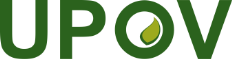 EInternational Union for the Protection of New Varieties of PlantsAdministrative and Legal CommitteeSeventy-Ninth SessionGeneva, October 26, 2022CAJ/79/11Original:  EnglishDate:  October 26, 2022Date addedProgram nameProgramming languageFunction (brief summary)Source & contact detailsCondition for supplyUPOV member(s) using the softwareApplication by user(s)PATHOSTATExcelDecision support tool to integrate statistics for the analysis of pest resistance test results for vegetable speciesFrance:  Ms. Sophie Perrote-mail: sophie.perrot@geves.frand PATHOSTAT | (geves.fr) Available as a web service / not for downloadFRVegetable species